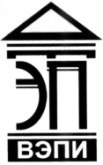 Автономная некоммерческая образовательная организациявысшего образования«Воронежский экономико-правовой институт»(АНОО ВО «ВЭПИ»)УТВЕРЖДАЮПроректор 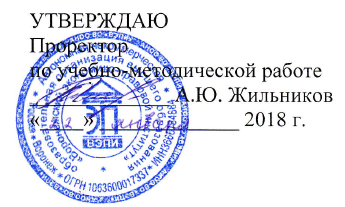 по учебно-методической работе_____________ А.Ю. Жильников«____» _____________ 20____ г. ФОНД ОЦЕНОЧНЫХ СРЕДСТВ ПО ДИСЦИПЛИНЕ (МОДУЛЮ)	Б1.В.ДВ.03.01 Теоретические и методологические основы социально-психологического тренинга(наименование дисциплины (модуля))	37.03.01 Психология	(код и наименование направления подготовки)Направленность (профиль) 	Психология		(наименование направленности (профиля))Квалификация выпускника 	Бакалавр		(наименование квалификации)Форма обучения 	Очная, заочная		(очная, очно-заочная, заочная)Рекомендован к использованию Филиалами АНОО ВО «ВЭПИ»	Воронеж2018Фонд оценочных средств по дисциплине (модулю) рассмотрен и одобрен на заседании кафедры психологии.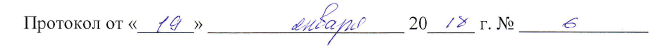 Протокол заседания от «_____» __________________ 20 ___ г. № 	Фонд оценочных средств по дисциплине (модулю) согласован со следующими представителями работодателей или их объединений, направление деятельности которых соответствует области профессиональной деятельности, к которой готовятся обучающиеся: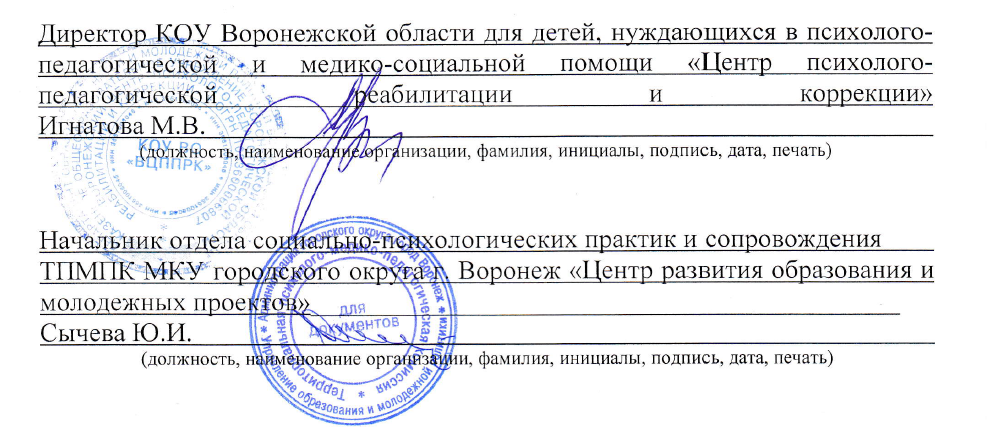 (должность, наименование организации, фамилия, инициалы, подпись, дата, печать)(должность, наименование организации, фамилия, инициалы, подпись, дата, печать)(должность, наименование организации, фамилия, инициалы, подпись, дата, печать)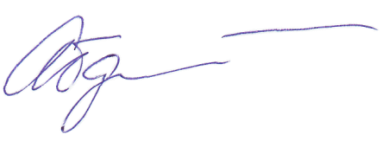 Заведующий кафедрой                                                                     Л.В. АбдалинаРазработчики:Профессор                                                                                         Л.В. Абдалина1. Перечень компетенций с указанием этапов их формирования в процессе освоения ОП ВОЦелью проведения дисциплины Б1.В.ДВ.03.01 Теоретические и методологические основы социально-психологического тренинга является достижение следующих результатов обучения:В формировании данных компетенций также участвуют следующие дисциплины (модули), практики и ГИА образовательной программы 
(по семестрам (курсам) их изучения):- для очной формы обучения:- для заочной формы обучения:Этап дисциплины (модуля) Б1.В.ДВ.03.01 Теоретические и методологические основы социально-психологического тренинга в формировании компетенций соответствует:- для очной формы обучения –5 семестру;- для заочной формы обучения – 3 курсу.2. Показатели и критерии оценивания компетенций на различных этапах их формирования, шкалы оцениванияПоказателями оценивания компетенций являются следующие результаты обучения:Порядок оценки освоения обучающимися учебного материала определяется содержанием следующих разделов дисциплины (модуля):Критерии оценивания результатов обучения для текущего контроля успеваемости и промежуточной аттестации по дисциплине1. Критерии оценивания устного ответа:- зачтено – обучающийся дает четкие, грамотные развернутые ответы на поставленные вопросы, приводит примеры из реальной жизни; полно и обосновано отвечает на дополнительные вопросы; грамотно использует понятийный аппарат и профессиональную терминологию; демонстрирует знания, умения и навыки общекультурных и профессиональных компетенций.- не зачтено – не соответствует критериям «зачтено».Критерии оценивания письменных работ (доклад, реферат): - зачтено – выбрали и использовали форму и стиль изложения, соответствующие целям и содержанию дисциплины; применили связанную с темой информацию, используя при этом понятийный аппарат специалиста в данной области; представили структурированный и грамотно написанный текст, имеющий связное содержание;- не зачтено – не выбрали и не использовали форму и стиль изложения, соответствующие целям и содержанию дисциплины; не применили связанную с темой информацию, используя при этом понятийный аппарат специалиста в данной области; не представили структурированный и грамотно написанный текст, имеющий связное содержание.         3. Критерии оценивания тестирования:- зачтено – количество выполненных заданий в тесте – более 50%; - не зачтено – количество выполненных заданий в тесте – менее 50%.4. Критерии оценивания выполнения задания- зачтено – обучающийся демонстрирует знания основ для проведения исследования в области психологии; умение применять базовые знания для проведения исследования в области психологии; владение навыками проведения исследования в области психологии.- не зачтено – не соответствует критериям «зачтено».Критерии оценивания зачета. «зачтено» выставляется обучающемуся, если: обучающийся знает теоретические основы проведения психологических исследований с помощью социально-психологического тренинга, знает этапы развития предмет, задачи, цели дисциплины и ее значения для своей будущей профессиональной деятельности, умеет применять общепрофессиональные знания и умения в различных научных и научно-практических областях психологии, используя знание теоретических и методологических основ социально-психологического тренинга; умеет использовать знания теоретических и методологических основ социально-психологического тренинга для решения конкретных социальных задач, владеет навыками проведения психологических исследований на основе применения общепрофессиональных знаний и умений в различных научных и научно-практических областях психологии и помощью социально-психологического тренинга, навыками постановки профессиональных задач; способами оценивания качества изученного материала в социально-психологическом тренинге. «не зачтено» выставляется обучающемуся, если не выполнены требования, соответствующие «зачтено»3. Типовые контрольные задания или иные материалы, необходимые для оценки знаний, умений, навыков и (или) опыта деятельности, характеризующих этапы формирования компетенцийВопросы для устного опросаТема 1. Теоретические и методологические основы социально-психологического тренинга1. Групповой контекст социально-психологического тренинга. 2. Сходство и различия между технологиями тренинга, групповой терапии, методов обучения. 3. История возникновения и развития групп тренинга и групп встреч.4. Соотнесите понятия «Психологическая коррекция», «психотерапия», «психологический тренинг», «социально-психологический тренинг».Тема 2. Уровни или виды социально-психологического тренинга. Первый уровень1. Психодиагностика психических процессов.2. Теоретическое изучение сущности процессов ощущения, восприятия, внимания, памяти, их механизмов и свойств.3. Изучение мнемических приемов запоминания4. Задачи развития эмоциональной сферы: Осознание переживаемых чувств и эмоций; Снятие излишнего эмоционального напряжения; Изменение собственного эмоционального состояния.Тема 3.Уровни или виды социально-психологического тренинга Второй уровень 1. Самодиагностика и контроль эмоциональной сферы.2. Установление контакта, поддержание его в в процессе общения с одним собеседником и группой.3. Способы конструктивного спора.4. Навыки публичного выступления и самопрезентации.5. Методы группового решения проблем: балинтовский метод, мозговой штурм.Тема 4. Уровни или виды социально-психологического тренинга. Третий уровень социально-психологического тренинга1. Что включает в себя понятие Внутриличностный уровень в социально-психологическом тренинге2. Понятие о коррекции поведенческих реакций.3. Понятие о коррекции стереотипов.4. Личностные особенности эмоционального реагирования5. Определение уровня самооценки и самопритязаний.6. Психогимнастика, психодрама, психорисунок.Тема 5.Теории и концепции в социально-психологическом тренинге1.Принципы, положенные в основу модификации поведения. Основное назначение коррекции в поведенческом тренинге. 2. Основополагающие принципы когнитивного подхода. АВС - теория А. Элиса. Суть иррациональных представлений и рациональных идей. Подход А. Бека, основные положения, терапевтические приемы, позиция терапевта. 3. Ориентация на гуманистическую теорию в проведении социально-психологического тренинга. Основные принципы теории. Особенности подхода К. Роджерса. Экзистенциально-феноменологическая психотерапия. Особенности данной парадигмы, ее цель. Модели методов групповой психологической работы.4. Обучающие техники в бихевиоральном тренинге. 5. Необихевиоральные программы работы с клиентами.6. Социально-психологический тренинг как разновидность групповой психологической работы, направления тренинговой работы, специфика психологического воздействия в поведенческом тренинге.7. Направления критики необихевиоральной теории психологического воздействия.8. Динамические процессы в тренинговой группе. 9. Роль обратной связи в динамике межличностного взаимодействия в процессе тренинга.10.  Техника систематической десенсибилизации (назначение, механизм коррекции, этапы проведения техники). «Жетонные» программы коррекции (цель и задача программ, компоненты «жетонной» программы).11. Экзистенциальный анализ и логотерапия В. Франкла. 12. Применение приемов экзистенциально-феноменологической психотерапии в тренинговой работе.Тема 6. Планирование тренинга и составление тренинговой программы1. Какие стратегии подготовки к тренингу Вам известны?2. Опишите процедуру составления психологической матрицы тренинга.3. Что представляет собой «Девятишаговая модель подготовки тренинга».Тема 7. Организационно-методологические аспекты проведения тренинга1. Важнейшие требования к организации социально-психологического тренинга.2. Описание программы тренинга.3. Тренинг тренеров и его особенности.Тема 8.Сущность тренинговых методов1. Определение тренингового метода. Существенные признаки этого понятия.2. Проиллюстрировать конкретными примерами уровни работы психолога: в группе, с группой, через группу.3. Принцип реализации тренинговых методов: принцип событийности, метафоризации, трансперспективы.4. Тренинговые методы работы с прошлыми событиями. Метод регрессии. Метод обмена опытом. Метод имитации.5. Тренинговые методы работы со «случающимися» событиями: метод концентрации присутствия (активизация происходящего события в психологическом пространстве); метод групповой рефлексии (активизация происходящего события в пространстве дискурса); метод построения диспозиций (активизация происходящих событий в пространстве физической реальности).Перечень тем рефератовПонятие тренинга. Место тренинга в научном познании.Технология тренинга.Виды тренинга.Определение социально-психологического тренинга. Отличие СПТ от психологического тренинга.Методы СПТ.Метод групповой дискуссии.Игровые методы.Методы, направленные на развитие социальной перцепции.Групповой контекст СПТ.Сходство между технологиями тренинга, групповой терапии, методов обучения.Виды групп: «группы-тренинга», «группы-встреч», «группы-обучения». Обучающие техники в бихевиоральном тренинге. Необихевиоральные программы работы с клиентами. Техника систематической десенсибилизации (назначение, механизм коррекции, этапы проведения техники). «Жетонные» программы коррекции (цель и задача программ, компоненты «жетонной» программы). Когнитивная теория тренинговой работы. Основополагающие принципы когнитивного подхода.АВС - теория А. Элиса. Суть иррациональных представлений и рациональных идей. Подход А. Бека, основные положения, терапевтические приемы, позиция терапевта.Гуманистическая модель в проведении социально-психологического тренинга. Экзистенциально-феноменологическая психотерапия. Особенности данной парадигмы, ее цель.21. Стратегии ведения групповой работы. Роль ведущего в тренинге. 22. Фазы социально-психологического тренинга, их содержание. 23. Предмет диагностики и психологические методы диагностики коммуникативной компетентности в рамках социально-психологического тренинга. 24. Организация и проведение групповой дискуссии. 25. Правила и нормы взаимодействия участников в группе.26. Социально-психологический тренинг как разновидность групповой психологической работы, направления тренинговой работы, специфика психологического воздействия в поведенческом тренинге.27. Направления критики необихевиоральной теории психологического воздействия.28. Динамические процессы в тренинговой группе. 29. Роль обратной связи в динамике межличностного взаимодействия в процессе тренинга.30.  Техника систематической десенсибилизации (назначение, механизм коррекции, этапы проведения техники). «Жетонные» программы коррекции (цель и задача программ, компоненты «жетонной» программы.Типовые задания1. Соотнесение понятий «Психологическая коррекция», «психотерапия», «психологический тренинг», «социально-психологический тренинг».2. Упражнения на снятие эмоционального напряжение с применением телесно-ориентированной  психотерапии и методов нейро-психологического кого программирования.3. Навыки публичного выступления и самопрезентации.4. Методы группового решения проблем: балинтовский метод, мозговой штурм.5. Подход А. Бека, основные положения, терапевтические приемы, позиция терапевта.6. Выберите интересный для Вас тип тренинга, его тему и заполните для него «Психологическую матрицу»7. Действия психолога-тренера в трудных случаях8. Тренинговые методы работы с прошлыми событиями. Метод регрессии. Метод обмена опытом. Метод имитации.9. Тренинговые методы работы со «случающимися» событиями: метод концентрации присутствия (активизация происходящего события в психологическом пространстве); метод групповой рефлексии (активизация происходящего события в пространстве дискурса); метод построения диспозиций (активизация происходящих событий в пространстве физической реальности).Список вопросов к экзамену1. Понятие социально-психологического тренинга. Цели и задачи социально-психологического тренинга. 2. Групповой контекст социально-психологического тренинга. 3. Сходство и различия между технологиями тренинга, групповой терапии, методов обучения. 4. История возникновения и развития групп тренинга и групп встреч.5. Соотнесите понятия «Психологическая коррекция», «психотерапия», «психологический тренинг», «социально-психологический тренинг».6. Психодиагностика психических процессов.7. Теоретическое изучение сущности процессов ощущения, восприятия, внимания, памяти, их механизмов и свойств.8. Изучение мнемических приемов запоминания9. Задачи развития эмоциональной сферы:Осознание переживаемых чувств и эмоций;Снятие излишнего эмоционального напряжения;Изменение собственного эмоционального состояния.10. Самодиагностика и контроль эмоциональной сферы.11. Установление контакта, поддержание его в  процессе общения с одним собеседником и группой.12. Способы конструктивного спора.13. Навыки публичного выступления и самопрезентации.14. Методы группового решения проблем: балинтовский метод, мозговой штурм.15. Понятие о коррекции поведенческих реакций.16. Понятие о коррекции стереотипов.17. Личностные особенности эмоционального реагирования18. Определение уровня самооценки и самопритязаний.19. Психогимнастика, психодрама, психорисунок.20. Теории и концепции в социально-психологическом тренинга.21.Принципы, положенные в основу модификации поведения. Основное назначение коррекции в поведенческом тренинге. 22. Основополагающие принципы когнитивного подхода. АВС - теория А. Элиса. Суть иррациональных представлений и рациональных идей. Подход А. Бека, основные положения, терапевтические приемы, позиция терапевта. 23. Ориентация на гуманистическую теорию в проведении социально-психологического тренинга. Основные принципы теории. Особенности подхода К. Роджерса. Экзистенциально-феноменологическая психотерапия. Особенности данной парадигмы, ее цель. Модели методов групповой психологической работы.24. Обучающие техники в бихевиоральном тренинге. 25. Необихевиоральные программы работы с клиентами.26. Социально-психологический тренинг как разновидность групповой психологической работы, направления тренинговой работы, специфика психологического воздействия в поведенческом тренинге.27. Направления критики необихевиоральной теории психологического воздействия.28. Динамические процессы в тренинговой группе. 29. Роль обратной связи в динамике межличностного взаимодействия в процессе тренинга.30.  Техника систематической десенсибилизации (назначение, механизм коррекции, этапы проведения техники). «Жетонные» программы коррекции (цель и задача программ, компоненты «жетонной» программы).31. Экзистенциальный анализ и логотерапия В. Франкла. 32. Применение приемов экзистенциально-феноменологической психотерапии в тренинговой работе.33. Планирование тренинга и составление тренинговой программы34. Какие стратегии подготовки к тренингу Вам известны?35. Опишите процедуру составления психологической матрицы тренинга.36. Что представляет собой «Девятишаговая модель подготовки тренинга».37. Важнейшие требования к организации социально-психологического тренинга.38. Определение тренингового метода. Существенные признаки этого понятия.39. Проиллюстрировать конкретными примерами уровни работы психолога: в группе, с группой, через группу.40. Принцип реализации тренинговых методов: принцип событийности, метафоризации, трансперспективы.41. Тренинговые методы работы с прошлыми событиями. Метод регрессии. Метод обмена опытом. Метод имитации.42. Тренинговые методы работы со «случающимися» событиями: метод концентрации присутствия (активизация происходящего события в психологическом пространстве); метод групповой рефлексии (активизация происходящего события в пространстве дискурса); метод построения диспозиций (активизация происходящих событий в пространстве физической реальности).4. Методические материалы, определяющие процедуры оценивания знаний, умений, навыков и (или) опыта деятельности, характеризующих этапы формирования компетенцийПромежуточная аттестация обучающихся обеспечивает оценивание промежуточных и окончательных результатов обучения по дисциплине (модулю).Преподаватель доводит до сведения обучающихся на первом учебном занятии перечень вопросов, выносимых на промежуточную аттестацию, и критерии оценивания знаний, умений и навыков.Зачеты проводятся в день последнего в данном семестре занятия по соответствующей дисциплине (модулю) в соответствии с рабочей программой.Зачеты служат формой проверки освоения учебного материала дисциплины (модуля).Результаты сдачи зачета оцениваются по шкале: «зачтено», «не зачтено».В целях поощрения обучающихся за систематическую активную работу на учебных занятиях и на основании успешного прохождения текущего контроля и внутрисеместровой аттестации допускается выставление зачетной оценки без процедуры сдачи зачета.Зачеты принимаются преподавателями, ведущим занятия по дисциплине (модулю).Зачет проводится в устной форме. Преподаватель имеет право задавать дополнительные вопросы в соответствии с рабочей программой дисциплины (модуля).Во время зачета с разрешения преподавателя обучающийся может пользоваться справочниками, таблицами, инструкциями и другими материалами. Обучающийся при подготовке ответа ведет необходимые записи, которые предъявляет преподавателю. При отказе обучающегося от ответа в зачетно-экзаменационную ведомость проставляется оценка «не зачтено».Результаты зачета заносятся в зачетно-экзаменационную ведомость. Если обучающийся не явился на зачет, в ведомости напротив фамилии обучающегося делается запись «не явился». Неявка на зачет без уважительной причины приравнивается к оценке «не зачтено».В зачетную книжку выставляется соответствующая оценка, полученная обучающимся. Оценка «не зачтено» в зачетную книжку не ставится. Заполнение зачетной книжки до внесения соответствующей оценки в ведомость не разрешается. Прием зачета у обучающегося прекращается при нарушении им дисциплины, использовании неразрешенных материалов и средств мобильной связи. В этом случае обучающемуся в зачетно-экзаменационную ведомость проставляется оценка «не зачтено».В случае несогласия обучающегося с оценкой, выставленной на зачете, он имеет право подать апелляцию.5. Материалы для компьютерного тестирования обучающихся в рамках проведения контроля наличия у обучающихся сформированных результатов обучения по дисциплинеОбщие критерии оцениванияВариант 1Номер вопроса и проверка сформированной компетенцииКлюч ответовЗадание №1Кто из перечисленных исследователей сформулировал и развил личностно–центрированный подход в психологическом консультировании:Ответ:1. К. Хорни;2. К. Роджерс;3. Р. Мэй.Задание №2К числу основных принципов психологического консультирования не относится:Ответ: 1.	ответственность профессионала за соблюдение профессионального этического кодекса; 2.	 фундаментальное знание клинической психиатрии; 3.	установление и поддержание адекватных задачам работы отношений.Задание №3Ассертивность  - этоОтвет:1. способность человека уверенно и с достоинством отстаивать свои права, не попирая при этом прав других;2. прямое, открытое поведение, не имеющее целью причинить вред другим  людям;3. все ответы верны.Задание №4Программы социально-психологического тренинга, нацеленные на развитие и упрочение ассертивности  руководствуются принципом Ответ:1. развития способности человека быть твердым, честным и дружелюбным;2. развития креативности личности;3. все ответы верны.Задание №5 Астенические эмоции  Ответ:1. окрашенные отрицательным эмоциональным тоном чувства подавленности, уныния, печали, пассивного страха и т. п.;2. мобилизирующие личность эмоции;3. нет верных ответов.Задание №6Аффилиация  -Ответ:1. потребность (мотивация) в общении, в эмоциональных контактах, дружбе, любви. 2. проявляется в стремлении иметь друзей, взаимодействовать с окружающими, оказывать  помощь, поддержку и принимать их от него; 3. все ответы верны.Задание №7Видеотренинг Ответ:1. использование видеоматериалов в коммерческих целях;2. использование видеоматериалов, отражающих поведение тренера в психотерапевтических или в тренинговых группах;3. нет верных ответов.Задание №8Внушение –Ответ: 1. вид целенаправленного коммуникативного влияния на поведение и сознание, в результате которого человек (группа людей) вопреки имеющейся фактической информации признает существование того, что в действительности не существует, либо что-то делает вопреки своим намерениям или привычкам2. вид целенаправленного коммуникативного влияния на поведение и сознание, в результате которого человек (группа людей) благодаря имеющейся фактической информации не признает существование того, что в действительности существует3.  все ответы верны.Задание №9 Тренинговый метод – этоОтвет:1. способ достижения цели, осуществления познания, освоения и преобразования объектов действительности;2. способ  организации активности участников в пространстве и времени тренинга с целью достижения изменений в их жизни и в них самих;3. способ познания действительности посредством участия в групповой работе.Задание №10Гуманистическую психологию представляют:Ответ:1. А.Маслоу, К.Рождерс, Г.Олпорт;2. З.Фрейд, А.Фрейд;3. А.Адлер, К.Хорни.Задание №11В психоанализе творческому проявлению личности способствует:Ответ:1. проекция;2. инверсия;3. сублимация.Задание №12 Автор-основатель клиентцентрированной (человеко-центрированной) экспрессивной психотерапии:Ответ:1.  А. Фрейд;2.  К. Роджерс;3. К. Хорни.Задание №13Метод психотерапевтического воздействия на детей и взрослых с использованием игры –Ответ:1. игровая терапия;2. арттерапия;3. психодрама.Задание №14Рекомендуемое количество участников тренинга:Ответ:1. 30-35 человек;2. 8-15 человек;3. 25-30 человек.Задание №15По  какой причине происходит ограничение количества участников тренинговой группы?Ответ:1.  в больших группах происходит спонтанное разделение всех участников на подгруппы, что снижает эффективность тренинговой работы;2. в больших группах отмечается чрезмерно высокая активность при межличностном взаимодействии участников тренинга; 3. нет верных ответов.Задание №16 К донаучному  периоду развития групповых методов относят:Ответ:1. шаманскую практику; целительство и знахарство;2.  ритуалы и религию;3.  теорию И.Бернгейма о гипнотическом состоянии.Задание №17Э.Дюркгейм, Г.Зиммель исследовали групповые методыОтвет:1.  в социологии; 2. в психологии;3.  в психотерапии.Задание №18В психологических центрах А. Адлера занимались проблемами:Ответ:1.  алкоголизма; 2. неврозами и сексуальными нарушениями;3.  нет верных ответов. Задание №19В трансактном анализе Э.Берна выделены следующие Эго-состояния: Ответ:1. Ребенок;2. Родитель и  Взрослый;3. Ребенок, Родитель, Взрослый. Задание №20Типы психотерапевтического воздействия в группе:Ответ:1. опрос, спецификация, конфронтация, объяснение;2. иллюстрация, подтверждение, интерпретация, кристаллизация;3. наблюдение, эксперимент, беседа, опрос.  Задание №21Гештальтпсихологию представляют:Ответ:1. Ф.Перлз;2. А.Адлер;3. К.Г.Юнг.Задание №22Методы, использующиеся в тренинге бихевиористами:Ответы:1. расщепления и структурирования;2. позитивного и отрицательного подкрепления;3. наказания, систематической десенсибилизации.Задание №23Метод психодрамы был разработан:Ответ:1. Дж.Морено;2. В.Сатир;3. Ф.Перлз.Задание №24Развитие групповых методов в России в  ХХ веке в педагогике связывают с именами:Ответ: 1.  А.С.Макаренко; 2. В.А.Сухомлинского; 3. И.В.Вяземского.Задание №25Теорией и практикой социально-психологического тренинга в отечественной науке занимались:Ответ: 1.  Ю.Н.Емельянов, В.П.Захаров, Г.А.Ковалев;2. Х.Миккин, Т.С.Яценко, И.Вачков, А.Лидерс;3.  нет верных ответов.Задание №26Группа встреч – Ответ:1. терапевтическая, психокоррекционная группа, представляющая собой ответвление Т-групп.2. психокоррекционная3. психотерапевтическая группа.Задание №27Группа гетерогенная -  Ответ:1. разновозрастная группа;2. группа, решающая разнообразные задачи; 3. смешанная группа.Задание №28Групп-аналитики выделяют четыре уровня группового процесса (указать на неверное утверждение: Ответ:1. уровень текущей реальности; 2. уровень переноса;3. родительский уровень;4. уровень архетипов.Задание №29Группа марафона – Ответ:1. современная экстремальная форма групповой психотерапии;2. вид тренинга;3.  нет верных ответов.Задание №30Группа открытого типа –Ответ:1.  группа, имеющая постоянный состав участников;2.  группа, имеющая переменный состав участников;3.  нет верных ответов.Задание №31В транзактном анализе в группе выделяют эго-состояния четыре  (указать на неверное утверждение): Ответ:1. родитель;2. сверхЯ;3. ребенок;4. взрослый Задание №32Личность становится для себя тем, что она есть в себе, через то, что она представляет для других» - это высказывание принадлежит крупнейшему психологу ХХ в.Ответ:1. К. Роджерсу 2. Л.С. Выготскому 3. З. Фрейду 4.  В.Н. Мясищеву Задание №33«Окно ДжоГарри» показывает, что открытость во взаимоотношениях помогает решению групповых и индивидуальных проблем и что расширять контакты, - значит увеличиватьОтвет:1. «слепое пятно»;2. «арену»; 3. «потенциальное»; 4. «видимость». Задание №34Адаптивные возможности человека к ситуации и свобода его действий, умение организовать личностное коммуникативное пространство и выбрать индивидуальную коммуникативную дистанцию, характеризуют __ общения Ответ:1. коммуникацию; 2. персонификацию;3. модификацию 4. сигнификациюЗадание №35Адекватную самооценку, развитые перцептивные возможности, арсенал необходимых техник общения, усвоенные нормы ролевого поведения и навыки рефлексии и управления собственными эмоциями включает в себя Ответ:1. коммуникативная компетентность; 2. социальная аутентичность; 3. способность к «обратной связи»; 4. конгруэнтность. Задание №36Активное участие в монологе партнера посредством использования приемов выяснения, перефразирования, резюмирования, отражения чувств в целях уточнения его сообщений - это слушание Ответ;1. эмпатическое; 2. диалогическое; 3. нерефлексивное; 4. рефлексивное. Задание №37В перцептивно-ориентированном тренинге, разработанном Л.А. Петровской, особенно активно используется так называемая связьОтвет:1. групповая обратная; 2. межличностная прямая; 3. непроизвольная обратная; 4. намеренная межличностная обратная.Задание №38В проигрывании конкретных эпизодов, в которых один из участников Т-группы (протагонист) играет сам себя, а другие выступают в заданных психологом ролях, соотнесенных с определенным сюжетом, состоит Ответ:1. ролевая игра; 2. сенситивный тренинг; 3. психодрама; 4. ситуационный тренинг. Задание №39Ответ:В разыгрывании определенной ситуации, включающей так называемого протагониста (основное действующее лицо, чьи конфликты предстоит разрешить) и других действующих лиц, берущих на себя роли родителей, детей, супруга, начальника, заключается сеанс1. гештальтпсихотерапии;2. психодрамы;3. ролевой игры; 4. психоанализа.Задание №40В совокупности три уровня - соционормативный, сигнификационный и акциональный - характеризуют степень Ответ:1. активного участия в общении; 2. выраженности социальной роли; 3. социализации личности; 4. коммуникативной компетентности. Вариант 2Ключ ответовЗадание №1Включенные в речь паузы и психофизиологические проявления человека (смех, плач, кашель, вздохи, хмыкание и др.) - это средства общенияОтвет:1. такесические; 2. кинесические; 3. просодические; 4. экстралингвинистические.Задание №2Влияние групповых обсуждений и ситуативных факторов на изменение социальных установок (отношений) показали исследования Ответ:1. Ж. Пиаже;2 Дж. Морено; 3. К. Левина; 4. К. Хорни. Задание №3Внимательное, понимающее молчание, дающее возможность партнеру по общению выговориться, поделиться чувствами и эмоциями, снять эмоциональное напряжение, - это слушаниеОтвет: 1. экспрессивное;2. нерефлексивное; 3. рефлексивное; 4. эмпатическое. Задание 4Временные аспекты СПТ принято называтьОтвет: 1. функциональными формами СПТ; 2. организационными формами СПТ; 3. длительностью тренинга; 4. структурными формами. Задание 5Выбор расстояния до партнера, угла и уровня взаимодействия с ним, элементарного оформления пространства контакта, обеспечивающих достижение целей общения – этоОтвет:1. техника построения межличностного пространства;2. техника управления ситуацией общения посредством мимики и жестов;3.техника экспрессивного репертуара; 4. техника казуальной атрибуции.Задание 6Динамические прикосновения к партнеру по общению в форме рукопожатия, похлопывания, обнимания, поцелуя и т.п. - это средства общенияОтвет:1. кинесические;2. просодические; 3. экстралингвинистические; 4. такесические. Задание 7Доминирующую роль в социально-психологическом тренинге играет социальная обратная связь типаОтвет:1. «индивид-группа»; 2. «индивид-объект»; 3. «индивид-индивид»; 4. «группа-группа». Задание 8Зрительно воспринимаемые движения другого человека (мимика, пантомимика, позы), выполняющие выразительно-регулятивную функцию в общении, - это средства общения Ответ:1. экстралингвинистические ;2. просодические; 3. кинесические; 4. такесические. Задание 9Игровые психологические упражнения, позволяющие снимать барьеры психологической защиты, создавать внутри группы обстановку психологической безопасности и комфорта, вовлекать участников во внутригрупповую работу с полной эмоциональной отдачей и другое, - этоОтвет:1. психогимнастика; 2. релаксационные упражнения; 3. аутотренинг; 4. телесно-ориентированная психотерапия. Задание 10Из перечисленного: 1) дискуссионные методы; 2)игровые методы; 3) психоанализ; 4) сензитивный тренинг - к активным групповым методам социально-психологического тренинга относят: Ответ:1. 1, 2, 4;2. 1, 2, 3; 3. 1, 3; 4. 3, 4. Задание 11Из перечисленного: 1) обратная связь; 2) безоценочные отношения; 3) материальная поддержка; 4) эмоциональная поддержка; 5) активное "проживание" ситуации общения; 6) пассивное переживание общения, - обязательными элементами психологического механизма СПТ выступаютОтвет:1. 2, 3, 4, 5; 2. 3, 4, 5, 6; 3. 1, 2, 3, 4; 4. 1, 2, 4, 5. Задание 12Из перечисленного: 1) принцип целевой обусловленности; 2) принцип индивидуализации; 3) принцип активного участия; 4) принцип «здесь и теперь» - к принципам коммуникативного метода относятсяОтвет:1. 1, 4; 2. 2, 3, 4; 3. 1, 2; 4. 1, 2, 3. Задание 13 Из перечисленных: 1) «арена»; 2) «видимость»; 3) «потенциальное»; 4) «слепое пятно»; 5) «неизвестное» - к «пространствам» личности в соответствии с моделью «окно ДжоГарри» относят:Ответ:1. 1, 2, 4, 5; 2. 1, 3, 4, 5; 3. 2, 3, 4, 5; 4. 1, 2, 3, 5.Задание 14Из перечисленных: 1) перцептивные; 2) невербальные; 3) коммуникативные; 4) интерактивные - к барьерам общения относятся: Ответ:1. 1, 2, 3, 4; 2. 1, 3, 4; 3. 2, 3, 4; 4. 1, 2, 3. Задание 15Индивида сталкивают с ситуациями, релевантными тем случаям, которые характерны для его реальной деятельности и ставят перед необходимостью изменить свои установки в условияхОтвет:1. ролевой игры; 2. психогимнастики;3. сензитивного тренинга; 4. психоанализа.Задание 16Интенсивность, динамика, симметрия-ассиметрия, гармония-дисгармония движений, а также типичность-индивидуальность характеризуютОтвет:1. мимические "коды" эмоциональных состояний; 2. мотивацию человека; 3. психические свойства личности; 4. экспрессивный репертуар человека. Задание 17Интерактивная сторона общения - это процесс систематической смены средств общения - Ответ:1. проксемических; 2. коммуникативных ролей и взаимного воздействия партнеров по общению; 3. установок по отношению к партнеру по общению; 4. дистанции в общении и социальной позиции в системе связей и отношений.Задание 18Информация о внешних и внутренних устойчивых особенностях другого человека, которая используется при общей оценке актуальных и потенциальных возможностей этого человека и влияет на выработку общего подхода к нему, называетсяОтвет:1. перцептивной; 2. общеосведомительной; 3. коммуникативной; 4. долговременной.Задание 19В сезитивный тренинг не входитОтвет:1. Чувствительный тренинг; 2. Тренинг о чувствах; 3. Тренировка межличностной чувствительности; 3. Тренировка интеллекта. Задание 20Т-группа – это Ответ:1. Трансактный анализ; 2. Экспериментальная группа; 3. Группа тренинга; 4. Транскоммуникационная группа. Задание 21Воздействие, когда действующая сторона предполагает вызвать определенный психологический эффект, имеет интенцию оказать воздействие на кого-либо (человека, группу, общество в целом):Ответ:1.  Произвольное;2. Непроизвольное; 3. Послепроизвольное.Задание 22Деловая игра конструируется и проводится как:Ответ:1. Тренинг; 2. Дискуссия; 3. Совместная деятельность участников учебного процесса 4. Бизнес-стратегия.Задание 23Методы АСПО получили свое название в результате: Ответ:1. оценки общего активирующего влияния их на учащихся; 2. оценки учащимися своей роли и позиции в учебном процессе; 3. сравнительной оценки активности педагогов и учащихся; 4. социально-психологических механизмов влияния на уровень активности учебной группы, используемых педагогами, ведущими.Задание 24Активизирующее влияние игр было доказаноОтвет:1. теоретически; 2. в исследованиях отечественных и западных психологов; 3. многолетним опытом педагогической деятельности. 4. все ответы верны.Задание25 Целью и задачами дискуссии являются Ответ:1. развитие познавательной активности участников; 2. поиски единственно правильного ответа; 3. деидеологизация мышления участников; 4. все ответы верны.Задание 26Сколько команд может участвовать в направленной дискуссии? Ответ:1. две; 2. три; 3. пять; 4. любое количество. Задание 27Ведущий дискуссии, проводимой в форме совещания специалистов не долженОтвет:1. предполагает сохранение ведущим позиции невмешательства;  2. требует от ведущего общего руководства дискуссией и подведения ее итогов;3. оставляет за ведущим последнее слово;4. должен обладать осведомленностью во всех вопросах, выносимых на обсуждение участниками. Задание 28 Игровые методы активного социально-психологического обучения Ответ:1. первыми стали использоваться на практике; 2. стали первыми методами активного обучения; 3. стали первыми по популярности. Задание 29Классификация игротехников по функциям:Ответ:1. проблемотиизатор;2. игротехник-консультант;3. игротехник-тренер;4. все ответы верны.Задание 30В обязанности игротехника-проблематизатора не входитОтвет1. формирует группы (команды) участников; 2. проводит установочную сессию; 3. дает промежуточные  инструкции;4. обеспечивание обучающимхся соответствующей теоретической информацией.Задание 31В обязанности игротехника-консультанта не входитОтвет:1. обеспечивавание доставки обучающимся соответствующей теоретической информации;2. формирование группы (команды) участников;3. Согласование задач деятельности;4. оказывание помощи в трудных ситуациях.Задание 32В обязанности игротехника-тренера не входитОтвет:1.  активизирует участников, организуя исходную презентацию, последующую корректировку;2.  согласовывает позиции участников с требованиями и правилами игрового взаимодействия;3. формирует группы (команды) участников;4.управляет процессами групповой динамики.Задание 33Приведенные ниже действия можно охарактеризовать как Ответ:1. методическое оснащение игры; 2. алгоритм проведения игры;3. действия по подготовке и организации игры; 4. действия, выполняемые игротехниками при проведении рефлексии. Список действий: 1) Выбор темы и диагностика исходной ситуации. 2) Формирование целей и задач игры с учетом ее темы и исходной ситуации. 3) Разработка структуры игры с учетом ее целей, задач, тематики, 11 проблематики, состава и количества участников. 4) Оценка объективных обстоятельств, того где, как, когда, при каких условиях она будет проводиться, каких предметов и оборудования потребует. 5) Предварительное распределение ролей между участниками игры. 6) Оснащение ведущих игры соответствующим методическим инструментарием. 7) Определение состава и количества игротехников. Задание 34Почему форма игрового обучения не воспринимается всерьез многими заказчиками и специалистами?Ответ:1. игры не дают эффекта длительного обучения; 2. знания и умения, приобретенные в игре, не могут быть перенесены на практику; 3. игры и игровое обучение ассоциируются с детством; 4. игровое обучение не может быть встроено в классический учебный процесс. Задание 35Для проведения деловой игры достаточно провестиОтвет:1. предварительного наблюдения ведущих за работой сотрудников организации; 2. собеседования с заказчиками относительно характера и содержания деятельности сотрудников организации; 3. психологического анализа деятельности сотрудников организации;4. все ответы верны.Задание 36Групп СПТ классификацируются: Ответ:1. по психологическим ориентациям;2.  по целям и задачам, используемым техникам, структуре, составу участников;3. роли руководителя, длительности проведения;4. Все ответы верны.Задание 37По психологическим ориентациям, лежащим в основе программ психологического воздействия, различают тренинг (отметить неверный ответОтвет:1. необихевиористский;2.когнитивистский;3. тренинг умений;4. в гуманистических традициях.Задание 38
По целям и задачам могут быть выделены группы тренинга умений: Ответ:1. умение вести переговоры;2. ассертивного поведения;3. коммуникативных навыков;4. все ответы верны.Задание 39С точки зрения используемых техник различают группы (выделите неправильный ответ)Ответ:1. рационально-эмотивнотерапевтические;2. гештальттерапевтические;3. группы клиентоцентрированной терапии;4. коммуникативных навыков.
Задание №40Взаимодействие двух или более людей, состоящее в восприятии друг друга, обмене информацией познавательного или аффективно-оценочного характера, - это Ответ:1. обучение 2. общение 3. обратная связь 4. коммуникация. Код компетенцииНаименование компетенцииПК-7способностью к участию в проведении психологических исследований на основе применения общепрофессиональных знаний и умений в различных научных и научно-практических областях психологииПК-6способностью к постановке профессиональных задач в области научно-исследовательской и практической деятельностиНаименование дисциплин (модулей), практик, ГИАЭтапы формирования компетенций по семестрам изученияЭтапы формирования компетенций по семестрам изученияЭтапы формирования компетенций по семестрам изученияЭтапы формирования компетенций по семестрам изученияЭтапы формирования компетенций по семестрам изученияЭтапы формирования компетенций по семестрам изученияЭтапы формирования компетенций по семестрам изученияЭтапы формирования компетенций по семестрам изученияНаименование дисциплин (модулей), практик, ГИА1 сем.2 сем.3 сем.4 сем.5 сем.6 сем.7 сем.8 сем.История психологииПК-6ПК-6Математическая психологияПК-6Анатомия ЦНС и нейрофизиологияПК-7Информационные технологии в психологииПК-7Общая психологияПК-6ПК-7ПК-6ПК-7ПК-6ПК-7Экспериментальная психологияПК-7Общий психологический практикумПК-6ПК-7ПК-6ПК-7ПК-6ПК-7Психология развития и возрастная психологияПК-7ПК-7Физиология ВНД и ССПК-7Психология личностиПК-7ПсиходиагностикаПК-7Социальная психологияПК-7ПК-7Основы нейро- и патопсихологииПК-7ПсихофизиологияПК-7Дифференциальная психологияПК-7КонфликтологияПК-7Основы консультативной психологииПК-7Методы социально-психологического исследованияПК-7Гештальт-психологияПК-7Семейное консультирование и психотерапияПК-7Психология экстремальных ситуацийПК-6ПК-7Учебная практика (практика по получению первичных профессиональных умений и навыков)ПК-6ПК-7Производственная практика (научно-исследовательская работа)ПК-6ПК-7Производственная практика (практика по получению профессиональных умений и опыта профессиональной деятельности)ПК-7Производственная практика (преддипломная практика)ПК-6ПК-7Подготовка к сдаче и сдача государственного экзаменаПК-6ПК-7Защита выпускной квалификационной работы, включая подготовку к процедуре защиты и процедуру защитыПК-6ПК-7Наименование дисциплин (модулей), практик, ГИАЭтапы формирования компетенций по курсам изученияЭтапы формирования компетенций по курсам изученияЭтапы формирования компетенций по курсам изученияЭтапы формирования компетенций по курсам изученияЭтапы формирования компетенций по курсам изученияНаименование дисциплин (модулей), практик, ГИА1 курс2 курс3 курс4 курс5 курсИстория психологииПК-6ПК-6Математическая психологияАнатомия ЦНС и нейрофизиологияПК-7Информационные технологии в психологииПК-6ПК-7Общая психологияПК-6ПК-7Экспериментальная психологияПК-7Общий психологический практикумПК-7Психология развития и возрастная психологияПК-6ПК-7Физиология ВНД и ССПК-6ПК-7Психология личностиПК-7ПсиходиагностикаПК-7Социальная психологияПК-7Основы нейро- и патопсихологииПК-7ПсихофизиологияПК-7Дифференциальная психологияПК-7КонфликтологияПК-7Основы консультативной психологииПК-7Методы социально-психологического исследованияПК-7Гештальт-психологияПК-7Семейное консультирование и психотерапияПК-7Психология экстремальных ситуацийПК-7Учебная практика (практика по получению первичных профессиональных умений и навыков)ПК-6ПК-7Производственная практика (научно-исследовательская работа)ПК-6ПК-7Производственная практика (практика по получению профессиональных умений и опыта профессиональной деятельности)ПК-7Производственная практика (преддипломная практика)ПК-6ПК-7Подготовка к сдаче и сдача государственного экзаменаПК-6ПК-7Защита выпускной квалификационной работы, включая подготовку к процедуре защиты и процедуру защитыПК-6ПК-7Код компетенцииПланируемые результаты обучения (показатели)ПК-7Знать: теоретические основы проведения психологических исследований с помощью социально-психологического тренинга Уметь: применять общепрофессиональные знания и умения в различных научных и научно-практических областях психологии, используя знание теоретических и методологических основ социально-психологического тренинга. Владеть: навыками проведения психологических исследований на основе применения общепрофессиональных знаний и умений в различных научных и научно-практических областях психологии и помощью социально-психологического тренинга.ПК-6Знать: этапы развития предмет, задачи, цели дисциплины и ее значения для своей будущей профессиональной деятельности..Уметь: использовать знания теоретических и методологических основ социально-психологического тренинга для решения конкретных социальных задач.Владеть: навыками постановки профессиональных задач; способами оценивания качества изученного материала в социально-психологическом тренинге.№ 
п/пНаименование раздела дисциплины (модуля)Компетенции (части компетенций)Критерии оцениванияОценочные средства текущего контроля успеваемостиШкала оценивания1Теоретические и методологические основы социально-психологического тренингаПК-6ПК-7Знать теоретические основы проведения психологических исследований с помощью социально-психологического тренинга, знать этапы развития предмет, задачи, цели дисциплины и ее значения для своей будущей профессиональной деятельности.Уметь применять общепрофессиональные знания и умения в различных научных и научно-практических областях психологии, используя знание теоретических и методологических основ социально-психологического тренинга; уметь: использовать знания теоретических и методологических основ социально-психологического тренинга для решения конкретных социальных задач.Владеть навыками проведения психологических исследований на основе применения общепрофессиональных знаний и умений в различных научных и научно-практических областях психологии и помощью социально-психологического тренинга, навыками постановки профессиональных задач; способами оценивания качества изученного материала в социально-психологическом тренинге.Устный опросзаданиязачтеноне зачтено2Уровни или виды социально-психологического тренингаПервый уровень: Психические процессыПК-6ПК-7Знать теоретические основы проведения психологических исследований с помощью социально-психологического тренинга, знать этапы развития предмет, задачи, цели дисциплины и ее значения для своей будущей профессиональной деятельности.Уметь применять общепрофессиональные знания и умения в различных научных и научно-практических областях психологии, используя знание теоретических и методологических основ социально-психологического тренинга; уметь: использовать знания теоретических и методологических основ социально-психологического тренинга для решения конкретных социальных задач.Владеть навыками проведения психологических исследований на основе применения общепрофессиональных знаний и умений в различных научных и научно-практических областях психологии и помощью социально-психологического тренинга, навыками постановки профессиональных задач; способами оценивания качества изученного материала в социально-психологическом тренинге.Устный опросДокладРефератТестированиеЗаданиязачтеноне зачтено3Второй уровень социально-психологического тренинга: МежличностныйПК-6ПК-7Знать теоретические основы проведения психологических исследований с помощью социально-психологического тренинга, знать этапы развития предмет, задачи, цели дисциплины и ее значения для своей будущей профессиональной деятельности.Уметь применять общепрофессиональные знания и умения в различных научных и научно-практических областях психологии, используя знание теоретических и методологических основ социально-психологического тренинга; уметь: использовать знания теоретических и методологических основ социально-психологического тренинга для решения конкретных социальных задач.Владеть навыками проведения психологических исследований на основе применения общепрофессиональных знаний и умений в различных научных и научно-практических областях психологии и помощью социально-психологического тренинга, навыками постановки профессиональных задач; способами оценивания качества изученного материала в социально-психологическом тренинге.Устный опросДокладРефератТестированиеЗаданиязачтеноне зачтено4Третий уровень: ВнутриличностныйПК-6ПК-7Знать теоретические основы проведения психологических исследований с помощью социально-психологического тренинга, знать этапы развития предмет, задачи, цели дисциплины и ее значения для своей будущей профессиональной деятельности.Уметь применять общепрофессиональные знания и умения в различных научных и научно-практических областях психологии, используя знание теоретических и методологических основ социально-психологического тренинга; уметь: использовать знания теоретических и методологических основ социально-психологического тренинга для решения конкретных социальных задач.Владеть навыками проведения психологических исследований на основе применения общепрофессиональных знаний и умений в различных научных и научно-практических областях психологии и помощью социально-психологического тренинга, навыками постановки профессиональных задач; способами оценивания качества изученного материала в социально-психологическом тренинге.Устный опростестированиезаданиязачтеноне зачтено5Теории и концепции в социально-психологическом тренингеПК-6ПК-7Знать теоретические основы проведения психологических исследований с помощью социально-психологического тренинга, знать этапы развития предмет, задачи, цели дисциплины и ее значения для своей будущей профессиональной деятельности.Уметь применять общепрофессиональные знания и умения в различных научных и научно-практических областях психологии, используя знание теоретических и методологических основ социально-психологического тренинга; уметь: использовать знания теоретических и методологических основ социально-психологического тренинга для решения конкретных социальных задач.Владеть навыками проведения психологических исследований на основе применения общепрофессиональных знаний и умений в различных научных и научно-практических областях психологии и помощью социально-психологического тренинга, навыками постановки профессиональных задач; способами оценивания качества изученного материала в социально-психологическом тренинге.Устный опросрефератзаданиязачтеноне зачтено6Планирование тренинга и составление тренинговой программыПК-6ПК-7Знать теоретические основы проведения психологических исследований с помощью социально-психологического тренинга, знать этапы развития предмет, задачи, цели дисциплины и ее значения для своей будущей профессиональной деятельности.Уметь применять общепрофессиональные знания и умения в различных научных и научно-практических областях психологии, используя знание теоретических и методологических основ социально-психологического тренинга; уметь: использовать знания теоретических и методологических основ социально-психологического тренинга для решения конкретных социальных задач.Владеть навыками проведения психологических исследований на основе применения общепрофессиональных знаний и умений в различных научных и научно-практических областях психологии и помощью социально-психологического тренинга, навыками постановки профессиональных задач; способами оценивания качества изученного материала в социально-психологическом тренинге.Устный опросДокладРефератТестированиеЗаданиязачтеноне зачтено7Организационно-методологические аспекты проведения тренингаПК-6ПК-7Знать теоретические основы проведения психологических исследований с помощью социально-психологического тренинга, знать этапы развития предмет, задачи, цели дисциплины и ее значения для своей будущей профессиональной деятельности.Уметь применять общепрофессиональные знания и умения в различных научных и научно-практических областях психологии, используя знание теоретических и методологических основ социально-психологического тренинга; уметь: использовать знания теоретических и методологических основ социально-психологического тренинга для решения конкретных социальных задач.Владеть навыками проведения психологических исследований на основе применения общепрофессиональных знаний и умений в различных научных и научно-практических областях психологии и помощью социально-психологического тренинга, навыками постановки профессиональных задач; способами оценивания качества изученного материала в социально-психологическом тренинге.Устный опросДокладРефератТестирование Заданиязачтеноне зачтено8Приемы создания тренинговых техникПК-6ПК-7Знать теоретические основы проведения психологических исследований с помощью социально-психологического тренинга, знать этапы развития предмет, задачи, цели дисциплины и ее значения для своей будущей профессиональной деятельности.Уметь применять общепрофессиональные знания и умения в различных научных и научно-практических областях психологии, используя знание теоретических и методологических основ социально-психологического тренинга; уметь: использовать знания теоретических и методологических основ социально-психологического тренинга для решения конкретных социальных задач.Владеть навыками проведения психологических исследований на основе применения общепрофессиональных знаний и умений в различных научных и научно-практических областях психологии и помощью социально-психологического тренинга, навыками постановки профессиональных задач; способами оценивания качества изученного материала в социально-психологическом тренинге.Устный опросрефератзаданиязачтеноне зачтеноИТОГОИТОГОИТОГОФорма контроляОценочные средства промежуточной аттестацииШкала оцениванияИТОГОИТОГОИТОГОзачетустный ответзачтеноне зачтено№ п/пПроцент правильных ответовОценка186 % – 100 %5 («отлично»)270 % – 85 %4 («хорошо)351 % – 69 %3 (удовлетворительно)450 % и менее2 (неудовлетворительно)№ вопросаКод компетенции№ вопросаКод компетенции№ вопросаКод компетенции№ вопросаКод компетенции1ПК6,711ПК6,721ПК6,731ПК6,72ПК6,712ПК6,722ПК6,732ПК6,73ПК6,713ПК6,723ПК6,733ПК6,74ПК6,714ПК6,724ПК6,734ПК6,75ПК6,715ПК6,725ПК6,735ПК6,76ПК6,716ПК6,726ПК6,736ПК6,77ПК6,717ПК6,727ПК6,737ПК6,78ПК6,718ПК6,728ПК6,738ПК6,79ПК6,719ПК6,729ПК6,739ПК6,710ПК6,720ПК6,730ПК6,740ПК6,7№ вопросаВерный ответ№ вопросаВерный ответ№ вопросаВерный ответ№ вопросаВерный ответ121132113122212222232233131231332411422413425115125235463163261364731712733748318328338492193291392101203302404№ вопросаКод компетенции№ вопросаКод компетенции№ вопросаКод компетенции№ вопросаКод компетенции1ПК6,711ПК6,721ПК6,731ПК6,72ПК6,712ПК6,722ПК6,732ПК6,73ПК6,713ПК6,723ПК6,733ПК6,74ПК6,714ПК6,724ПК6,734ПК6,75ПК6,715ПК6,725ПК6,735ПК6,76ПК6,716ПК6,726ПК6,736ПК6,77ПК6,717ПК6,727ПК6,737ПК6,78ПК6,718ПК6,728ПК6,738ПК6,79ПК6,719ПК6,729ПК6,739ПК6,710ПК6,720ПК6,730ПК6,740ПК6,7№ вопросаВерный ответ№ вопросаВерный ответ№ вопросаВерный ответ№ вопросаВерный ответ141142113122312322132332131234333421422443445115125435464164266364731722743738318228338491193294394101203304402